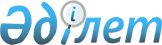 Атырау облысы әкімдігінің 2008 жылғы 14 сәуірдегі № 104 "Атырау облысы Жұмыспен қамтуды үйлестіру және әлеуметтік бағдарламалар басқармасының мәселелері" қаулысына өзгеріс енгізу туралы
					
			Күшін жойған
			
			
		
					Атырау облысы әкімдігінің 2023 жылғы 7 наурыздағы № 32 қаулысы. Күші жойылды - Атырау облысы әкімдігінің 2023 жылғы 11 желтоқсандағы № 263 қаулысымен
      Ескерту. Күші жойылды - Атырау облысы әкімдігінің 11.12.2023 № 263 қаулысымен (алғашқы ресми жарияланған күннен бастап қолданысқа енгізіледі).
      Атырау облысы әкімдігі ҚАУЛЫ ЕТЕДІ:
      1. Атырау облысы әкімдігінің 2008 жылғы 14 сәуірдегі № 104 "Атырау облысы Жұмыспен қамтуды үйлестіру және әлеуметтік бағдарламалар басқармасының мәселелері" қаулысына келесі өзгеріс енгізілсін:
      көрсетілген қаулымен бекітілген Атырау облысы Жұмыспен қамтуды үйлестіру және әлеуметтік бағдарламалар басқармасы туралы ереже осы қаулының қосымшасына сәйкес жаңа редакцияда мазмұндалсын.
      2. "Атырау облысы Жұмыспен қамтуды үйлестіру және әлеуметтік бағдарламалар басқармасы" мемлекеттік мекемесі осы қаулыдан туындайтын барлық шараларды қабылдасын.
      3. Осы қаулының орындалуын бақылау Атырау облысы әкімінің жетекшілік ететін орынбасарына жүктелсін.
      4. Осы қаулы қол қойылған күнінен бастап күшіне енеді және ол алғашқы жарияланған күнінен бастап қолданысқа енгізіледі. Атырау облысы Жұмыспен қамтуды үйлестіру және әлеуметтік бағдарламалар басқармасы туралы ереже 1. Жалпы ережелер
      1. "Атырау облысы Жұмыспен қамтуды үйлестіру және әлеуметтік бағдарламалар басқармасы" мемлекеттік мекемесі (бұдан әрі - Басқарма) жұмыспен қамту және халықты әлеуметтік қорғау саласында басшылықты жүзеге асыратын Қазақстан Республикасының мемлекеттік органы болып табылады.
      2. Басқарма өз қызметін Қазақстан Республикасының Конституциясына және заңдарына, Қазақстан Республикасы Президенті мен Үкіметінің актілеріне, өзге де нормативтік құқықтық актілерге, сондай-ақ осы Ережеге сәйкес жүзеге асырады.
      3. Басқарма мемлекеттік мекеменің ұйымдық-құқықтық нысанындағы заңды тұлға болып табылады, Қазақстан Республикасының Мемлекеттік Елтаңбасы бейнеленген мөрлері және атауы қазақ және орыс тілдерінде жазылған мөртабандары, белгіленген үлгідегі бланкілері, Қазақстан Республикасының заңнамасына сәйкес қазынашылық органдарында шоттары бар.
      4. Басқарма азаматтық-құқықтық қатынастарды өз атынан жасайды.
      5. Басқарма Қазақстан Республикасының заңнамасына сәйкес уәкілеттік берілген жағдайда ол мемлекеттің атынан азаматтық-құқықтық қатынастардың тарапы болуға құқылы.
      6. Басқарма өз құзыретінің мәселелері бойынша заңнамада белгіленген тәртіппен Басқарма басшысының бұйрықтарымен және Қазақстан Республикасының заңнамасында көзделген басқа да актілермен ресімделетін шешімдер қабылдайды.
      7. Басқарманың құрылымы мен штат санының лимиті Қазақстан Республикасының заңнамасына сәйкес бекітіледі.
      8. Басқарманың орналасқан жері: 060005, Атырау облысы, Атырау қаласы, Азаттық көшесі, 31а.
      9. Осы ереже Басқарманың құрылтай құжаты болып табылады.
      10. Басқарманың қызметiн қаржыландыру Қазақстан Республикасының заңнамасына сәйкес жергiлiктi бюджеттен жүзеге асырылады.
      11. Басқармаға кәсіпкерлік субъектілерімен өкілеттіктері болып табылатын міндеттерді Басқарманың орындау тұрғысынан шарттық қарым-қатынас жасауға тыйым салынады.
      Егер Басқармаға заңнамалық актілермен кіріс әкелетін қызметті жүзеге асыру құқығы берілсе, онда алынған кіріс, егер Қазақстан Республикасының заңнамасында өзгеше белгіленбесе, мемлекеттік бюджетке жіберіледі. 2. Басқарманың мақсаттары мен өкілеттіктері
      12. Мақсаттары:
      1) жұмыспен қамту және халықты әлеуметтік қорғау саласындағы қызметті үйлестіру;
      2) жұмыспен қамту және халықты әлеуметтік қорғау саласындағы мемлекеттік саясатты іске асыру;
      13. Өкілеттіктері:
      1) құқықтары:
      өз құзыреті шегінде орындау үшін міндетті құқықтық актілерді қабылдау;
      тиісті ұйымдардан, мемлекеттік органдардан, кәсіпорындан және басқалардан ақпаратты, құжаттарды сұрату және алу;
      Қазақстан Республикасының заңнамасында көрсетілген өзге де құқықтарды жүзеге асыруға құқылы.
      2) міндеттері:
      Қазақстан Республикасының Конституциясы мен заңнамасын сақтау;
      Басқармаға жүктелген функциялардың жүзеге асырылуын қамтамасыз ету;
      Басқармаға келіп түскен арыздар мен өтініштерді қарау;
      Қазақстан Республикасының заңнамасымен қарастырылған өзге де міндеттер.
      14. Функциялары:
      1) халықты жұмыспен қамтуға жәрдемдесуді қамтамасыз ететін іс-шараларды өткізу;
      2) халықты жұмыспен қамту мәселелері бойынша жергілікті органдарды үйлестіруді және оларға әдістемелік басшылық жасауды жүзеге асыру;
      3) халықты жұмыспен қамту мәселелері жөніндегі уәкілетті орган бөлген квота шегінде не квотадан тыс корпоративішілік ауыстыру шеңберінде жұмыс берушілерге өз аумағында және (немесе) басқа да әкімшілік-аумақтық бірліктерде еңбек қызметін жүзеге асыру үшін шетелдік жұмыс күшін тартуға арналған рұқсаттарды беру немесе ұзарту, сондай-ақ көрсетілген рұқсаттарды тоқтата тұру және кері қайтарып алу;
      4) ауыр жұмыстарды, еңбек жағдайлары зиянды, қауіпті жұмыс орындарын есептемегенде, жұмыс орындары санының екіден төрт пайызға дейінгі мөлшерінде мүгедектігі бар адамдар үшін жұмыс орындарына квота белгілеу, пробация қызметінің есебінде тұрған және бас бостандығынан айыру орындарынан босатылған адамдарды, ата-анасынан кәмілеттік жасқа толғанға дейін айырылған немесе ата-анасының қамқорлығынсыз қалған, білім беру ұйымдарының түлектері болып табылатын жастар қатарындағы азаматтарды жұмысқа орналастыру үшін жұмыс орындарына квота белгілеу жұмыстарын жүргізу;
      5) өңірлік деңгейде әлеуметтік әріптестікті ұйымдастыруды қамтамасыз ету;
      6) мүгедектігі бар адамдарды абилитациялау мен оңалтудың жеке бағдарламасына сәйкес мүгедектігі бар адамдардың және мүгедектігі бар балалардың санаторийлік-курорттық емделуін, мүгедектігі бар баланы санаторийлік-курорттық емделуге алып жүретін заңды өкілдің саторийлік-курорттық ұйымда болуын қамтамасыз ету, сондай-ақ мүгедектігі бар адамды абилитациялау мен оңалтудың жеке бағдарламасына сәйкес мүгедектігі бар адамдарды техникалық көмекші (орнын толтырушы) құралдармен және (немесе) арнаулы жүріп-тұру құралдарымен қамтамасыз етуді ұйымдастыру;
      7) мүгедектігі бар адамдарды оңалтудың жүзеге асыратын ұйымдарды құруға ықпал ету;
      8) арнаулы әлеуметтік қызметтер көрсету жүйесін дамыту жөнінде шараларды қабылдау;
      9) этникалық қазақтардан қандас мәртебесін беруге немесе ұзартуға, қандастарды қабылдаудың өңірлік квотасына енгізуге өтінішін қажетті құжаттарымен қоса қабылдау;
      10) қандастарды бейімдеу және интеграциялау орталықтарын, уақытша орналастыру орталықтарын құрады және олардың қызметін ұйымдастыру;
      11) босқын мәртебесін беру, ұзарту, айыру және тоқтату тәртібін жүзеге асыру;
      12) шетелдік немесе азаматтығы жоқ адамдарға экономиканың басым салаларында (экономикалық қызмет түрлерінде) сұранысқа ие кәсіптер бойынша өз бетінше жұмысқа орналасу үшін ұзарту құқығымен біліктілік сәйкестігі туралы анықтамалар беру;
      13) кәсіпкерлік бастамашылдықты дамыту арқылы жұмыс орындарын құруды қолдау;
      14) Қазақстан Республикасының заңнамасына сәйкес құзыреті шегінде өзге де функцияларды жүзеге асырады. 3. Басқарма басшысының мәртебесі, өкілеттіктері
      15. Басқарманы басқаруды басшы жүзеге асырады, ол Басқармаға жүктелген міндеттердің орындалуына және оның өз өкілеттіктерін жүзеге асыруына дербес жауапты болады.
      16. Басқарманың басшысы Қазақстан Республикасының заңнамасына сәйкес лауазымға тағайындалады және лауазымнан босатылады.
      17. Басқарма басшысының Қазақстан Республикасының заңнамасына сәйкес лауазымға тағайындалатын және лауазымнан босатылатын орынбасарлары болады.
      18. Басқарма басшысының өкілеттіктері:
      1) Басқарманың жұмысына басшылық жасайды және оған жүктелген міндеттердің орындалуын қамтамасыз етеді;
      2) мемлекеттік органдар, сот пен басқа да ұйымдарда Басқарманың мүддесін білдіреді;
      3) өзінің орынбасарлары мен Басқарма қызметкерлерінің міндеттері мен өкілеттіктерін анықтайды;
      4) Қазақстан Республикасының заңнамасына сәйкес Басқарманың қызметкерлерін қызметке тағайындайды және қызметтен босатады;
      5) Басқарманың құрылымдық бөлімшелері туралы ережелерді бекітеді;
      6) заңнамада белгіленген тәртіппен Басқарма қызметкерлерін көтермелейді және оларға тәртіптік жазалар қолданады;
      7) Басқармада сыбайлас жемқорлыққа қарсы іс-қимыл жасауға бағытталған тиісті шараларды қабылдайды және сыбайлас жемқорлыққа қарсы шаралардың қабылдануы үшін дербес жауапты болады;
      8) өз құзыреті шегінде бұйрықтар шығарып, өзінің құзыретіне жататын басқа да мәселелер бойынша шешімдер қабылдайды;
      Заңнамаға сәйкес Басқарма мемлекеттік басқару органы болып табылатын мемлекеттік мекемелер мен кәсіпорындардың басшыларын қызметке тағайындайды және қызметтен босатады.
      Басқарма басшысы болмаған кезеңде оның өкілеттіктерін қолданыстағы заңнамаға сәйкес оны алмастыратын тұлға жүзеге асырады.
      19. Басшы өз орынбасарының өкілеттігін қолданыстағы заңнамаға сәйкес айқындайды. 4. Басқарманың мүлкі
      20. Басқарманың заңнамада көзделген жағдайларда жедел басқару құқығында оқшауланған мүлкі болуы мүмкін.
      Басқарма мүлкі оған меншік иесі берген мүлік, сондай-ақ өз қызметі нәтижесінде сатып алынған мүлік (ақшалай кірістерді қоса алғанда) және Қазақстан Республикасының заңнамасында тыйым салынбаған өзге де көздер есебінен қалыптастырылады.
      21. Басқармаға бекітілген мүлік коммуналдық меншікке жатады.
      22. Егер заңнамада өзгеше көзделмесе, Басқарма өзіне бекітілген мүлікті және қаржыландыру жоспары бойынша өзіне берілген қаражат есебінен сатып алынған мүлікті өз бетімен иеліктен шығаруға немесе оған өзгедей тәсілмен билік етуге құқығы жоқ. 5. Басқарманы қайта ұйымдастыру және тарату
      23. Басқарманы қайта ұйымдастыру және тарату Қазақстан Республикасының заңнамасына сәйкес жүзеге асырылады.
      Басқарманың қарамағындағы мемлекеттік мекемелердің тізбесі
      1. "№1 арнаулы әлеуметтік қызметтер көрсету орталығы" коммуналдық мемлекеттік мекемесі;
      2. "№2 арнаулы әлеуметтік қызметтер көрсету орталығы" коммуналдық мемлекеттік мекемесі;
      3. "№3 арнаулы әлеуметтік қызметтер көрсету орталығы" коммуналдық мемлекеттік мекемесі;
      4. "№4 арнаулы әлеуметтік қызметтер көрсету орталығы" коммуналдық мемлекеттік мекемесі;
      5. "Облыстық мүгедектерді сауықтыру орталығы" мемлекеттік мекемесі.
					© 2012. Қазақстан Республикасы Әділет министрлігінің «Қазақстан Республикасының Заңнама және құқықтық ақпарат институты» ШЖҚ РМК
				
      Облыс әкімі

С. Шәпкенов
Атырау облысы әкімдігінің
2023 жылғы "7" наурыздағы
№ 32 қаулысына қосымшаАтырау облысы әкімдігінің
2008 жылғы 14 сәуірдегі № 104
қаулысымен бекітілген